Strensall with Towthorpe Parish Council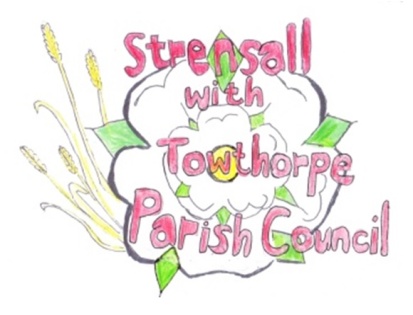 The Village Hall, Northfields, Strensall, YORK, YO32 5XW.Tel: 01904 491569	Email: clerk-strensallpc@btconnect.comChairman   Councillor  Keith MarquisMINUTES of the meeting of The Parish Council Planning Committee held on Tuesday 8th November 2016 at 6.30pm in the Village Hall, Strensall Present:	Cllr Chambers (Chair) Cllrs Bolton, Fisher, Maher, Mattinson, Chambers and Harvey-Walker2 members of the publicApologies:None receivedDeclarations of InterestCllr Bolton declared a personal and prejudicial interest in item 5(a) and left the room during the discussion of this item.   Cllr Fisher declared a personal interest in item 5(d) MinutesThe minutes of the previous meeting had been circulated and it was resolved that these were signed without alteration as a true record of the meeting Resolution P081116/01Ongoing IssuesThe Chairman confirmed that the Appeal against the refusal for planning permission on land 92-100 The Village had been dismissed by the Government Inspector and Secretary of StatePlanning Applications(a)	16/02368/FUL – proposed variation of condition 2 of permitted application to install a balcony to the rear of Greensleeves, Lords Moor Lane 	The Parish Council strongly object to the loss of amenity to the adjacent property Heathfield.   The structure is not in accordance with the original approval being much larger, deeper and constructed of different materials. It conflicts with GP1  H7 - NPPF 17(4)(b)	16/02393/FUL –proposed single storey rear extension to 12 Brecks Lane 	The Parish Council has no objections(c)	16/02406/FUL –proposed change of use of land to private dog agility area with equipment and storage facility on land between 40-42 Westpit Lane	The Parish Council does not object PROVIDED THAT there is no contrary element to use in the green belt and is considered to be appropriate development by the Planning Officer(d)	16/02452/FUL – proposed conversion of garage to habitable room at 6 Pulleyn Close 	The Parish Council has no objectionsPlanning Decisionsa)	16/01964/FUL – replacement agricultural store at Woodhouse Farm, Forest Lane – APPROVED(b)	16/02097/TPO – to thin a maple tree at 12 Hallard Way - APPROVEDNext Meeting	To confirm date and time of next meeting as Tuesday 22nd November 2016 at 6.30pm Signed………………………………………………Chairman   Dated 22nd November 2016